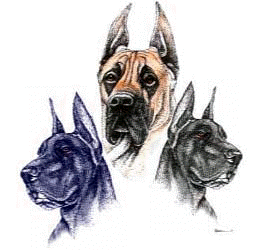 Country Danes Puppy Deposit Agreement(Check which applies)____	On this day ______/______/_________ Breeder received $500 as a non-refundable deposit on the puppy know as _____________________._____	Breeder received $200 as an early deposit. On this day _____/______/________ Breeder received remaining balance of deposit of $300. This total deposit is non-refundable. Puppy known as ____________________________.The puppy is a (M / F) ____________________ with the following color and markings: ______________________________________________.	This deposit will hold the puppy until it has been weaned and is ready for pick up, which is exactly 8 weeks from his or her date of birth, unless otherwise stated. If the remaining balance of $_________ is not paid within five business days from notification of pup’s availability, Breeder may offer said puppy to another Buyer without any further obligation to buyer placing this deposit.Breeder: ___________________________________________________ (Sign)Breeder: ___________________________________________________ (Print)Date: ________________________________________Buyer: ______________________________________________________(Sign)Buyer: _____________________________________________________(Print)Date: ________________________________________